Название организации (указывается согласно ее Уставу, без сокращений)На правах рукописиУДК номер УДК можно уточнить в библиотеке БГУИР (ауд. 105-2)Фамилия 
Имя ОтчествоНАЗВАНИЕ ДИССЕРТАЦИИДиссертация на соискание ученой степени кандидата (доктора) технических 
(физико-математических, экономических) наук
по специальности XX.XX.XX – название специальности со строчной буквыНаучный руководитель (научный консультант, если защищаемая диссертация – докторская): ученая степень, ученое званиеФамилия И. О. Минск 20ХХСОДЕРЖАНИЕТЕРМИНЫ И ОПРЕДЕЛЕНИЯ
(раздел оформляется при необходимости)Термин 1 – текст определения термина текст определения термина текст определения термина текст определения термина текст определения термина.Термин 2 – текст определения термина текст определения термина текст определения термина текст определения термина текст определения термина.…ПЕРЕЧЕНЬ СОКРАЩЕНИЙ И ОБОЗНАЧЕНИЙ
(раздел оформляется, если в тексте диссератции использованы специфическая терминология, малораспространенные сокращения, аббревиатуры, условные обозначения)Аббревиатура 1 – расшифровка аббревиатурыАббревиатура 2 – расшифровка аббревиатуры…ВВЕДЕНИЕВ содержании этого раздела должны быть представлены сведения об актуальности и необходимости проведения исследований по теме диссертации для решения научной задачи, изучения выбранной научной проблемы, развития конкретных направлений в соответствующей отрасли науки, отражается место диссертации среди других исследований в этой области.Объем этого раздела не должен превышать 6 страниц.ОБЩАЯ ХАРАКТЕРИСТИКА РАБОТЫСвязь работы с научными программами (проектами), темамиВ рамках этого структурного элемента необходимо указать:– какому из направлений научной, научно-технической и инновационной деятельности Республике Беларусь соответствует тема диссертации;– названия научно-исследовательских работ по теме диссертации, в которых принимал участие соискатель (важно: указываются только названия тех научно-исследовательских работ, в отчетах о результатах выполнения которых фигурируют фамилия, имя, отчество соискателя как научного руководителя, ответственного исполнителя или исполнителя).Ниже приведена форма, по которой можно представлять содержание этого структурного элемента.Тема диссертации соответствует приоритетным направлениям научной, научно-технической и инновационной деятельности на 20ХХ – 20ХХ годы, утвержденным Указом Президента Республики Беларусь от ХХ.ХХ.ХХХХ № ХХХ (пункт Х «Название пункта»).Результаты исследований, представленные в диссертации, использованы при выполнении следующих научно-исследовательских работ:1) научно-исследовательская работа «Название работы» (№ госрегистрации ХХХХХХХХ);2) научно-исследовательская работа «Название работы» (№ госрегистрации ХХХХХХХХ);…Цель, задачи, объект и предмет исследованияЦель – формулировка цели. Для достижения поставленной цели были решены следующие задачи:– формулировка первой задачи;– формулировка второй задачи;…– формулировка последней задачи.Объект исследования – описание объекта исследования.Предмет исследования – описание предмета исследования.Научная новизна1. Текст текст текст текст текст текст текст текст текст текст текст текст текст текст текст текст текст текст текст текст текст текст текст текст текст текст текст текст текст текст текст текст текст текст.2. Текст текст текст текст текст текст текст текст текст текст текст текст текст текст текст текст текст текст текст текст текст текст текст текст текст текст текст текст текст текст текст текст текст текст.Положения, выносимые на защиту1. Текст текст текст текст текст текст текст текст текст текст текст текст текст текст текст текст текст текст текст текст текст текст текст текст текст текст текст текст текст текст текст текст текст текст.2. Текст текст текст текст текст текст текст текст текст текст текст текст текст текст текст текст текст текст текст текст текст текст текст текст текст текст текст текст текст текст текст текст текст текст. 3. Текст текст текст текст текст текст текст текст текст текст текст текст текст текст текст текст текст текст текст текст текст текст текст текст текст текст текст текст текст текст текст текст текст текст.Личный вклад соискателя ученой степени в результаты диссертации с отграничением их от соавторов совместных исследований и публикацийВ рамках этого структурного элемента необходимо представить информацию о том, какой вклад в получение научных результатов внес соискатель ученой степени.Также, необходимо указать, какой вклад внесли соавторы публикаций по теме диссертации (при этом необходимо привести фамилии и инициалы всех соавторов).Последним предложением в тексте в рамках этого структурного элемента должно быть следующее: «Результаты, полученные соавторами публикаций, в диссертацию не вошли.».Апробация диссертации и информация об использовании ее результатовВ рамках этого структурного элемента необходимо представить информацию о названиях, датах и местах проведениях конференций, на которых соискателем представлялись доклады по теме диссертации. Ниже приведена форма, по которой можно представлять содержание этого структурного элемента.Основные положения и результаты диссертационной работы докладывались и обсуждались на следующих конференциях: ХХ Международная научно-техническая конференция «Название конференции» (Город, год); ХХ Международная научно-техническая конференция «Название конференции» (Город, год); … .Использование результатов диссертации подтверждено актами их внедрения в производство и учебный процесс.Опубликованность результатов диссертацииВ рамках этого структурного элемента необходимо указать, какое количество монографий, статей в научных изданиях, статей в сборниках материалов конференций, статей в сборниках тезисов докладов и патентов опубликовано по теме диссертации (эти данные должны коррелировать с содержанием подраздела «Список публикаций соискателя ученой степени»).Ниже приведена форма, по которой можно представлять содержание этого структурного элемента.По результатам выполненных исследований опубликовано ХХ научных работ общим объемом Х авторского листа. Из них Х статьи объемом 
Х авторского листа в научных изданиях, соответствующих пункту 19 Положения о присуждении ученых степеней и присвоении ученых званий, Х статей в сборниках материалов конференций объемом Х авторского листа, Х статей в сборниках тезисов докладов конференций объемом Х авторского листа. Структура и объем диссертацииРабота состоит из введения, общей характеристики работы, Х глав, заключения, списка использованных источников, Х приложений. Список использованных источников включает библиографический список 
из ХХ наименований и список публикаций соискателя ученой степени 
из ХХ наименований. Общий объем – ХХ страниц, в том числе ХХ рисунков на ХХ страницах, ХХ таблиц на ХХ страницах, ХХ приложений на ХХ страницах.ГЛАВА 1
НАЗВАНИЕ ГЛАВЫ1.1 Название разделаТекст текст текст текст текст текст текст текст текст текст текст текст текст текст текст текст текст текст текст текст текст текст текст текст текст текст текст текст текст текст текст текст текст текст текст текст (рисунок 1.1).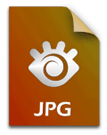 Рисунок 1.1 – Название рисунка1.1.1 Название подразделаТекст текст текст текст текст текст текст текст текст текст текст текст текст текст текст текст текст текст текст текст текст текст текст текст текст текст текст текст текст текст текст текст текст текст текст текст текст.Текст текст текст текст текст текст текст текст текст текст текст текст текст текст текст текст текст текст текст текст текст текст текст текст текст текст текст текст текст текст текст текст текст текст текст текст (таблица 1.1).Таблица 1.1 – Наименование таблицы1.1.2 Название подразделаТекст текст текст текст текст текст текст текст текст текст текст текст текст текст текст текст текст текст текст текст текст текст текст текст текст текст текст текст текст текст текст текст текст текст текст текст текст.1.2 Название разделаТекст текст текст текст текст текст текст текст текст текст текст текст текст текст текст текст текст текст текст текст текст текст текст текст текст текст текст текст текст текст текст текст текст текст текст (формула (1.1)).	.	(1.1)Текст текст текст текст текст текст текст текст текст текст текст текст текст текст текст текст текст текст текст текст текст текст текст текст текст текст текст текст текст текст текст текст текст текст текст текст текст.1.2.1 Название подразделаТекст текст текст текст текст текст текст текст текст текст текст текст текст текст текст текст текст текст текст текст текст текст текст текст текст текст текст текст текст текст текст текст текст текст текст текст текст.1.2.2 Название подразделаТекст текст текст текст текст текст текст текст текст текст текст текст текст текст текст текст текст текст текст текст текст текст текст текст текст текст текст текст текст текст текст текст текст текст текст текст текст.1.3 Название разделаТекст текст текст текст текст текст текст текст текст текст текст текст текст текст текст текст текст текст текст текст текст текст текст текст текст текст текст текст текст текст текст текст текст текст текст текст текст.Текст текст текст текст текст текст текст текст текст текст текст текст текст текст текст текст текст текст текст текст текст текст текст текст текст текст текст текст текст текст текст текст текст текст текст текст текст.1.4 Выводы1. Текст текст текст текст текст текст текст текст текст текст текст текст текст текст текст текст текст текст текст текст текст текст текст текст текст текст текст текст текст текст текст текст текст текст текст текст текст.2. Текст текст текст текст текст текст текст текст текст текст текст текст текст текст текст текст текст текст текст текст текст текст текст текст текст текст текст текст текст текст текст текст текст текст текст текст текст.3. Текст текст текст текст текст текст текст текст текст текст текст текст текст текст текст текст текст текст текст текст текст текст текст текст текст текст текст текст текст текст текст текст текст текст текст текст текст.ГЛАВА 2
НАЗВАНИЕ ГЛАВЫ2.1 Название разделаТекст текст текст текст текст текст текст текст текст текст текст текст текст текст текст текст текст текст текст текст текст текст текст текст текст текст текст текст текст текст текст текст текст текст текст текст текст.Текст текст текст текст текст текст текст текст текст текст текст текст текст текст текст текст текст текст текст текст текст текст текст текст текст текст текст текст текст текст текст текст текст текст текст текст текст.2.1.1 Название подразделаТекст текст текст текст текст текст текст текст текст текст текст текст текст текст текст текст текст текст текст текст текст текст текст текст текст текст текст текст текст текст текст текст текст текст текст текст текст.Текст текст текст текст текст текст текст текст текст текст текст текст текст текст текст текст текст текст текст текст текст текст текст текст текст текст текст текст текст текст текст текст текст текст текст текст текст.2.1.2 Название подразделаТекст текст текст текст текст текст текст текст текст текст текст текст текст текст текст текст текст текст текст текст текст текст текст текст текст текст текст текст текст текст текст текст текст текст текст текст текст.Текст текст текст текст текст текст текст текст текст текст текст текст текст текст текст текст текст текст текст текст текст текст текст текст текст текст текст текст текст текст текст текст текст текст текст текст текст.2.2 Название разделаТекст текст текст текст текст текст текст текст текст текст текст текст текст текст текст текст текст текст текст текст текст текст текст текст текст текст текст текст текст текст текст текст текст текст текст текст текст.Текст текст текст текст текст текст текст текст текст текст текст текст текст текст текст текст текст текст текст текст текст текст текст текст текст текст текст текст текст текст текст текст текст текст текст текст текст.2.2.1 Название подразделаТекст текст текст текст текст текст текст текст текст текст текст текст текст текст текст текст текст текст текст текст текст текст текст текст текст текст текст текст текст текст текст текст текст текст текст текст текст.Текст текст текст текст текст текст текст текст текст текст текст текст текст текст текст текст текст текст текст текст текст текст текст текст текст текст текст текст текст текст текст текст текст текст текст текст текст.2.2.2 Название подразделаТекст текст текст текст текст текст текст текст текст текст текст текст текст текст текст текст текст текст текст текст текст текст текст текст текст текст текст текст текст текст текст текст текст текст текст текст текст.Текст текст текст текст текст текст текст текст текст текст текст текст текст текст текст текст текст текст текст текст текст текст текст текст текст текст текст текст текст текст текст текст текст текст текст текст текст.2.3 Название разделаТекст текст текст текст текст текст текст текст текст текст текст текст текст текст текст текст текст текст текст текст текст текст текст текст текст текст текст текст текст текст текст текст текст текст текст текст текст.Текст текст текст текст текст текст текст текст текст текст текст текст текст текст текст текст текст текст текст текст текст текст текст текст текст текст текст текст текст текст текст текст текст текст текст текст текст.2.4 Выводы1. Текст текст текст текст текст текст текст текст текст текст текст текст текст текст текст текст текст текст текст текст текст текст текст текст текст текст текст текст текст текст текст текст текст текст текст текст текст.2. Текст текст текст текст текст текст текст текст текст текст текст текст текст текст текст текст текст текст текст текст текст текст текст текст текст текст текст текст текст текст текст текст текст текст текст текст текст.3. Текст текст текст текст текст текст текст текст текст текст текст текст текст текст текст текст текст текст текст текст текст текст текст текст текст текст текст текст текст текст текст текст текст текст текст текст текст.ГЛАВА 3
НАЗВАНИЕ ГЛАВЫ3.1 Название разделаТекст текст текст текст текст текст текст текст текст текст текст текст текст текст текст текст текст текст текст текст текст текст текст текст текст текст текст текст текст текст текст текст текст текст текст текст текст.Текст текст текст текст текст текст текст текст текст текст текст текст текст текст текст текст текст текст текст текст текст текст текст текст текст текст текст текст текст текст текст текст текст текст текст текст текст.3.1.1 Название подразделаТекст текст текст текст текст текст текст текст текст текст текст текст текст текст текст текст текст текст текст текст текст текст текст текст текст текст текст текст текст текст текст текст текст текст текст текст текст.Текст текст текст текст текст текст текст текст текст текст текст текст текст текст текст текст текст текст текст текст текст текст текст текст текст текст текст текст текст текст текст текст текст текст текст текст текст.3.1.2 Название подразделаТекст текст текст текст текст текст текст текст текст текст текст текст текст текст текст текст текст текст текст текст текст текст текст текст текст текст текст текст текст текст текст текст текст текст текст текст текст.Текст текст текст текст текст текст текст текст текст текст текст текст текст текст текст текст текст текст текст текст текст текст текст текст текст текст текст текст текст текст текст текст текст текст текст текст текст.3.2 Название разделаТекст текст текст текст текст текст текст текст текст текст текст текст текст текст текст текст текст текст текст текст текст текст текст текст текст текст текст текст текст текст текст текст текст текст текст текст текст.Текст текст текст текст текст текст текст текст текст текст текст текст текст текст текст текст текст текст текст текст текст текст текст текст текст текст текст текст текст текст текст текст текст текст текст текст текст.3.2.1 Название подразделаТекст текст текст текст текст текст текст текст текст текст текст текст текст текст текст текст текст текст текст текст текст текст текст текст текст текст текст текст текст текст текст текст текст текст текст текст текст.Текст текст текст текст текст текст текст текст текст текст текст текст текст текст текст текст текст текст текст текст текст текст текст текст текст текст текст текст текст текст текст текст текст текст текст текст текст.3.2.2 Название подразделаТекст текст текст текст текст текст текст текст текст текст текст текст текст текст текст текст текст текст текст текст текст текст текст текст текст текст текст текст текст текст текст текст текст текст текст текст текст.Текст текст текст текст текст текст текст текст текст текст текст текст текст текст текст текст текст текст текст текст текст текст текст текст текст текст текст текст текст текст текст текст текст текст текст текст текст.3.3 Название разделаТекст текст текст текст текст текст текст текст текст текст текст текст текст текст текст текст текст текст текст текст текст текст текст текст текст текст текст текст текст текст текст текст текст текст текст текст текст.Текст текст текст текст текст текст текст текст текст текст текст текст текст текст текст текст текст текст текст текст текст текст текст текст текст текст текст текст текст текст текст текст текст текст текст текст текст.3.4 Выводы1. Текст текст текст текст текст текст текст текст текст текст текст текст текст текст текст текст текст текст текст текст текст текст текст текст текст текст текст текст текст текст текст текст текст текст текст текст текст.2. Текст текст текст текст текст текст текст текст текст текст текст текст текст текст текст текст текст текст текст текст текст текст текст текст текст текст текст текст текст текст текст текст текст текст текст текст текст.3. Текст текст текст текст текст текст текст текст текст текст текст текст текст текст текст текст текст текст текст текст текст текст текст текст текст текст текст текст текст текст текст текст текст текст текст текст текст.ГЛАВА 4
НАЗВАНИЕ ГЛАВЫ4.1 Название разделаТекст текст текст текст текст текст текст текст текст текст текст текст текст текст текст текст текст текст текст текст текст текст текст текст текст текст текст текст текст текст текст текст текст текст текст текст текст.Текст текст текст текст текст текст текст текст текст текст текст текст текст текст текст текст текст текст текст текст текст текст текст текст текст текст текст текст текст текст текст текст текст текст текст текст текст.4.1.1 Название подразделаТекст текст текст текст текст текст текст текст текст текст текст текст текст текст текст текст текст текст текст текст текст текст текст текст текст текст текст текст текст текст текст текст текст текст текст текст текст.Текст текст текст текст текст текст текст текст текст текст текст текст текст текст текст текст текст текст текст текст текст текст текст текст текст текст текст текст текст текст текст текст текст текст текст текст текст.4.1.2 Название подразделаТекст текст текст текст текст текст текст текст текст текст текст текст текст текст текст текст текст текст текст текст текст текст текст текст текст текст текст текст текст текст текст текст текст текст текст текст текст.Текст текст текст текст текст текст текст текст текст текст текст текст текст текст текст текст текст текст текст текст текст текст текст текст текст текст текст текст текст текст текст текст текст текст текст текст текст.4.2 Название разделаТекст текст текст текст текст текст текст текст текст текст текст текст текст текст текст текст текст текст текст текст текст текст текст текст текст текст текст текст текст текст текст текст текст текст текст текст текст.Текст текст текст текст текст текст текст текст текст текст текст текст текст текст текст текст текст текст текст текст текст текст текст текст текст текст текст текст текст текст текст текст текст текст текст текст текст.4.2.1 Название подразделаТекст текст текст текст текст текст текст текст текст текст текст текст текст текст текст текст текст текст текст текст текст текст текст текст текст текст текст текст текст текст текст текст текст текст текст текст текст.Текст текст текст текст текст текст текст текст текст текст текст текст текст текст текст текст текст текст текст текст текст текст текст текст текст текст текст текст текст текст текст текст текст текст текст текст текст.4.2.2 Название подразделаТекст текст текст текст текст текст текст текст текст текст текст текст текст текст текст текст текст текст текст текст текст текст текст текст текст текст текст текст текст текст текст текст текст текст текст текст текст.Текст текст текст текст текст текст текст текст текст текст текст текст текст текст текст текст текст текст текст текст текст текст текст текст текст текст текст текст текст текст текст текст текст текст текст текст текст.4.3 Название разделаТекст текст текст текст текст текст текст текст текст текст текст текст текст текст текст текст текст текст текст текст текст текст текст текст текст текст текст текст текст текст текст текст текст текст текст текст текст.Текст текст текст текст текст текст текст текст текст текст текст текст текст текст текст текст текст текст текст текст текст текст текст текст текст текст текст текст текст текст текст текст текст текст текст текст текст.4.4 Выводы1. Текст текст текст текст текст текст текст текст текст текст текст текст текст текст текст текст текст текст текст текст текст текст текст текст текст текст текст текст текст текст текст текст текст текст текст текст текст.2. Текст текст текст текст текст текст текст текст текст текст текст текст текст текст текст текст текст текст текст текст текст текст текст текст текст текст текст текст текст текст текст текст текст текст текст текст текст.3. Текст текст текст текст текст текст текст текст текст текст текст текст текст текст текст текст текст текст текст текст текст текст текст текст текст текст текст текст текст текст текст текст текст текст текст текст текст.ЗАКЛЮЧЕНИЕОсновные научные результаты диссертацииВ этом подразделе приводятся краткое изложение сущности научных результатов диссертации, основные результаты, обладающие научной новизной, и другие результаты, дополнительно характеризующие квалификацию соискателя ученой степени (предложенные методики, повышающие достоверность получаемых результатов, созданные экспериментальные установки, моделирующие технологические процессы, и другие). В этом подразделе формулировка отличительных признаков новых научных результатов диссертации должна быть представлена более подробно, чем в положениях, выносимых на защиту.В конце каждого пункта этого подраздела должна быть ссылка на публикации соискателя ученой степени в научных изданиях, соответствующих требованиям пункта 19 Положения о присуждении ученых степеней и присвоении ученых званий, а также на все остальные его публикации.Ниже приведена форма, по которой следует представлять содержание этого подраздела.1. Текст текст текст текст текст текст текст текст текст текст текст текст текст текст текст текст текст текст текст текст текст текст текст текст текст текст текст текст текст текст текст текст текст текст текст текст [Х–А, Х–А].2. Текст текст текст текст текст текст текст текст текст текст текст текст текст текст текст текст текст текст текст текст текст текст текст текст текст текст текст текст текст текст текст текст текст текст текст текст [Х–А, Х–А].…Х. Текст текст текст текст текст текст текст текст текст текст текст текст текст текст текст текст текст текст текст текст текст текст текст текст текст текст текст текст текст текст текст текст текст текст текст текст [Х–А, Х–А].Рекомендации по практическому использованию результатовВ этом подразделе раскрываются возможности практического применения полученных результатов. В этом подразделе могут быть также изложены перспективы дальнейшего развития научного направления, в рамках которого подготовлена диссертация. При наличии материалов об использовании (внедрении) полученных результатов, материалов, подтверждающих право автора на результаты интеллектуальной деятельности, в соответствующих пунктах этого подраздела приводятся ссылки на эти материалы.Текст текст текст текст текст текст текст текст текст текст текст текст текст текст текст текст текст текст текст текст текст текст текст текст текст текст текст текст текст текст текст текст текст текст текст текст текст.СПИСОК ИСПОЛЬЗОВАННЫХ ИСТОЧНИКОВБиблиографический списокБиблиографический список должен быть проранжирован одним из следующих образов: - в порядке появления ссылок на них в тексте диссертации; - в алфавитном порядке фамилий первых авторов и (или) заглавий; - в хронологическом порядке.Важно: если при написании диссертации использовались сведения из многостраничных изданий (монографии, учебники, справочники и т. п.), то в тексте диссертации наряду с номерами ссылок на такие издания должны быть указаны номера страниц, на которых размещены эти сведения (например, текст [1, c. 48–53] или снова текст [2, c. 106]).В библиографическом списке библиографические описания источников нумеруются арабскими цифрами.Оформление библиографических описаний в списке использованных источников должно осуществляться в соответствии с примерами, приведенными в приложениях Д и Е ГОСТ 7.32-2017 ИЛИ согласно образцам библиографических описаний, представленных на сайте ВАК (https://www.vak.gov.by/bibliographicDescription).1 2 3 …Список публикаций соискателя ученой степениСписок публикаций соискателя ученой степени должен быть разбит на следующие группы:– монографии;– статьи в научных изданиях, соответствующих пункту 19 Положения о присуждении ученых степеней и присвоении ученых званий;– статьи в сборниках материалов конференций;– статьи в сборниках тезисов докладов конференций;– патенты.В каждой из групп список публикаций соискателя ученой степени должен быть проранжирован в хронологическом порядке. В списке публикаций соискателя ученой степени библиографические описания источников нумеруются арабскими цифрами, которые через тире дополняются буквой «А» («авторская»).Ниже приведена форма, по которой можно представлять список публикаций соискателя ученой степени.Монографии (при наличии)1–А. 2–А. Статьи в научных изданиях, соответствующих требованиям пункта 19 Положения о присуждении ученых степеней и присвоении ученых званийХ–А. Х–А. …Статьи в других научных изданиях (при наличии)В данный раздел включаются библиографичсекие описания статей, не соответствующих требованиям п. 19 Положения о присуждении ученых степеней и присвоении ученых званий (при наличии таких статей)Х–А. Х–А. …Статьи в сборниках материалов научных конференцийХ–А. Х–А. …Статьи в сборниках тезисов докладов научных конференцийХ–А. Х–А. …Патенты (при наличии)Х–А. …ПРИЛОЖЕНИЕ А
НАЗВАНИЕ ПРИЛОЖЕНИЯВ приложения включаются следующие материалы:– промежуточные математические доказательства и расчеты;– таблицы вспомогательных цифровых данных;– протоколы испытаний;– описание алгоритмов и программ;– технические условия;– инструкции по применению;– иллюстрации вспомогательного характера;– акты внедрения результатов, которые подтверждают научное и (или) практическое применение результатов исследований, или справки о возможном практическом использовании результатов диссертации;– копии охранных документов;– другие документы.